TIP FAKÜLTESİ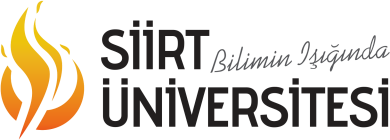 PAYDAŞ ANALİZİ VE PAYDAŞ BEKLENTİSİ FORMUGözden Geçirme Tarihi:Gözden Geçirme Tarihi:08.05.202308.05.2023Doküman No: SİÜ-PA-001 Revizyon Tarihi: 15.10.2018Revizyon No: 00Doküman No: SİÜ-PA-001 Revizyon Tarihi: 15.10.2018Revizyon No: 00Doküman No: SİÜ-PA-001 Revizyon Tarihi: 15.10.2018Revizyon No: 00Sıra NoPaydaş AdıİçDışTemel PaydaşStratejik PaydaşPaydaş SebebiPaydaş BeklentisiEtkiÖnemSonuç001ÖğrencilerXXTemel Hizmet AlımıMesleki EğitimGüçlüÖnemliBirlikte Çalış002YÖKXXMevzuat Gereği Bağlı Üst YönetimMevzuata Uygun Eğitim Hizmeti SunumuGüçlüÖnemliBirlikte Çalış003İdari Birimler / KoordinatörlüklerXXEğitim Hizmeti Sunumu İçin Gerekli Olan İdari SüreçlerTaleplerin Zamanında Ve Doğru Bir Şekilde BildirilmesiGüçlüÖnemliBirlikte Çalış004Diğer Akademik BirimlerXXHizmet Sunumunda Bilgi, Hizmet Ve TecrübePaylaşımıEğitim Hizmetini Geliştirmede Olumlu KatkıGüçlüÖnemliBirlikte Çalış007İdari PersonelXXEğitim Hizmeti Sunumunda Gerekli Olan İdari İşlemlerİdari Faaliyetlerin Gerçekleştirilmesi İçin Gerekli Olan İmkanlarınSağlanmasıGüçlüÖnemliBirlikte Çalış008Akademik PersonelXXEğitim / İdari Hizmet SunumunuEğitim / İdari FaaliyetlerinGerçekleştirilmesi İçin Gerekli Olan İmkanların SağlanmasıGüçlüÖnemliBirlikte Çalış009Diğer Kamu KurumlarıXXStaj İmkanları, İşbirlikleri, Protokoller, KarşılıklıÇıkarlarMesleki Beceriye Sahip İş Gücü, Bilgi/Tecrübe Paylaşımı, Eğitim İşbirliğiGüçlüÖnemliBirlikte Çalış010Yurtdışı Yükseköğretim KurumlarıXXStaj İmkanları, İşbirlikleri, Protokoller, KarşılıklıÇıkarlarBilgi/Tecrübe Paylaşımı, Eğitim İşbirliği, ProtokollerZayıfÖnemliÇıkarlarını Gözet, Çalışmalarına Dahil Et011Sağlık Bakanlığı (İl Sağlık Müdürlüğü)XXSağlık Hizmetlerinin SunumuSağlık alanında işbirliği ve protokollerGüçlüÖnemliBirlikte Çalış012Özel Sağlık KuruluşlarıXStaj İmkanları, İşbirlikleri, Protokoller, KarşılıklıÇıkarlarMesleki Beceriye Sahip İş Gücü, Bilgi/Tecrübe Paylaşımı, Eğitim İşbirliğiGüçlüÖnemliBirlikte Çalış013Mesleki Sivil Kuruluşları (Tabip Odaları)XProtokoller, Karşılıklı ÇıkarlarMesleki Beceriye Sahip İş Gücü, Bilgi/Tecrübe Paylaşımı, Eğitim İşbirliğiGüçlüÖnemliBirlikte Çalış014Akreditasyon KuruluşlarıXXAkreditasyon TalepleriAkreditasyon Şartlarının SağlanmasıGüçlüÖnemliBirlikte Çalış